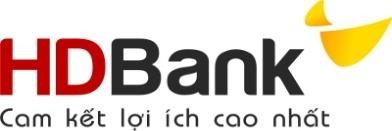 THÔNG TIN ỨNG VIÊNThông Tin Cá Nhân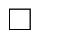 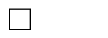 QUÁ TRÌNH HỌC TẬP (từ 15 tuổi trở lên)CÁC KHÓA ĐÀO TẠO (Nghiệp vụ, chuyên môn…)TRÌNH ĐỘ NGOẠI NGỮ & TIN HỌCTHÀNH PHẦN GIA ĐÌNH (Cha, Mẹ, Anh, Chị, Em ruột, Vợ/Chồng, Con)KINH NGHIỆM LÀM VIỆC (liệt kê theo thứ tự từ thời gian gần đây nhất)CÁC THÔNG TIN KHÁCKế hoạch phát triển sự nghiệp/ Nguyện vọng cá nhânMột số phẩm chất, kỹ năng đặc biệt (Nêu tóm tắt phẩm chất và kỹ năng đặc biệt tích lũy được trong quá trình học tập, làm việc và các kinh nghiệm khác)Khen thưởngKỷ luậtTự nhận xét về những điểm mạnh và điểm yếu của bản thân:Cho biết về người quen ( họ hàng, bạn bè..) đang làm việc tại HDBank:Cho biết về người quen (họ hàng, bạn bè..) đang làm việc tại các tổ chức tài chính, tín dụng khácTôi cam đoan những thông tin trên đây là hoàn toàn đúng sự thật và chịu hoàn toàn trách nhiệm về những điều đã khai.* Nhập đầy đủ các thông tin trong các ô text hiển thị trên File thông tin (nếu có)* Không chỉnh sửa (thêm hàng, cột hoặc xóa) file thông tin này, HDBank không ghi nhận những thông tin của File đã bị sửa for* Những thông tin được bôi màu vàng nhạt là thông tin ứng viên phải chọn từ list danh sách có sẵnHọ & Tên:Họ & Tên:Họ & Tên:Chức danh dự tuyển (1):Chức danh dự tuyển (1):Chức danh dự tuyển (1):Họ & Tên:Họ & Tên:Họ & Tên:Chức danh dự tuyển 2 (nếu có):Chức danh dự tuyển 2 (nếu có):Chức danh dự tuyển 2 (nếu có):Giới tính:Nơi làm việc mong muốn:Nơi làm việc mong muốn:Nơi làm việc mong muốn:Ngày sinh:Ngày sinh:Ngày sinh:Bạn đã nộp đơn ứng tuyển tại HDBank?	Có	KhôngBạn đã nộp đơn ứng tuyển tại HDBank?	Có	KhôngBạn đã nộp đơn ứng tuyển tại HDBank?	Có	KhôngNgày sinh:Ngày sinh:Ngày sinh:Vị trí đã ứng tuyển (nếu có):Vị trí đã ứng tuyển (nếu có):Vị trí đã ứng tuyển (nếu có):Nơi sinh:Mức lương đề nghị:Mức lương đề nghị:Mức lương đề nghị:Dân tộc:Tôn giáo:Tôn giáo:Ngày có thể nhận việc sớm nhất:Ngày có thể nhận việc sớm nhất:Ngày có thể nhận việc sớm nhất:Chiều cao:Cân nặng:Cân nặng:Tình trạng gia đình:Tình trạng gia đình:Số CMND:Số CMND:Ngày cấp:Ngày cấp:Nơi cấp:Địa chỉ thường trú:Địa chỉ thường trú:Địa chỉ thường trú:Địa chỉ thường trú:Điện thoại:Điện thoại:Địa chỉ liên hệ nhanh nhất:Địa chỉ liên hệ nhanh nhất:Địa chỉ liên hệ nhanh nhất:Địa chỉ liên hệ nhanh nhất:ĐT liên hệ nhanh nhất:ĐT liên hệ nhanh nhất:Email (cần có):Email (cần có):Email (cần có):Email (cần có):Điện thoại di động:Điện thoại di động:Họ tên và mối quan hệ người liên lạc khẩn khi cần:Họ tên và mối quan hệ người liên lạc khẩn khi cần:Họ tên và mối quan hệ người liên lạc khẩn khi cần:Họ tên và mối quan hệ người liên lạc khẩn khi cần:ĐT liên hệ:ĐT liên hệ:Thời gian (Từ..đến..)Đơn vị đào tạoChuyên ngành(ghi đúng theo trên bằng cấp)Trình độLoại hình đào tạoXếp loạiThời gian(Từ..đến..)Đơn vị đào tạoTên khóa họcChứng chỉ/chứng nhậnNgoại ngữ & Tin họcTrình độ/bằng cấpĐơn vị đào tạo/cấp bằngXếp loạiNgoại ngữ (Tiếng Anh)Tin họcQuan hệHọ và tênNăm sinhNghề nghiệpNơi làm việcTừ:Đơn vị công tác:Ngành hoạt động:Ngành hoạt động:đến:Tên phòng/ban:Điện thoại/Fax liên lạc:Điện thoại/Fax liên lạc:Chức danh:Mô tả ngắn gọn công việc:Mô tả ngắn gọn công việc:Loại hợp đồng:Loại hợp đồng:Thu nhập:Mô tả ngắn gọn công việc:Mô tả ngắn gọn công việc:Loại hợp đồng:Loại hợp đồng:Họ tên quản lý trực tiếp:Họ tên quản lý trực tiếp:Chức vụ:Chức vụ:Số điện thoại:Số nhân viên phụ trách (nếu có):Số nhân viên phụ trách (nếu có):Số nhân viên phụ trách (nếu có):Số nhân viên phụ trách (nếu có):Số nhân viên phụ trách (nếu có):Lý do thôi việc:Lý do thôi việc:Lý do thôi việc:Lý do thôi việc:Lý do thôi việc:Từ:Đơn vị công tác:Đơn vị công tác:Ngành hoạt động:Ngành hoạt động:đến:Tên phòng/ban:Tên phòng/ban:Điện thoại/Fax liên lạc:Điện thoại/Fax liên lạc:Chức danh:Mô tả ngắn gọn công việc:Mô tả ngắn gọn công việc:Loại hợp đồng:Loại hợp đồng:Thu nhập:Mô tả ngắn gọn công việc:Mô tả ngắn gọn công việc:Loại hợp đồng:Loại hợp đồng:Họ tên quản lý trực tiếp:Họ tên quản lý trực tiếp:Chức vụ:Chức vụ:Số điện thoại:Số nhân viên phụ trách (nếu có):Số nhân viên phụ trách (nếu có):Số nhân viên phụ trách (nếu có):Số nhân viên phụ trách (nếu có):Số nhân viên phụ trách (nếu có):Lý do thôi việc:Lý do thôi việc:Lý do thôi việc:Lý do thôi việc:Lý do thôi việc:Từ:Đơn vị công tác:Ngành hoạt động:đến:Tên phòng/ban:Điện thoại/Fax liên lạc:Chức danh:Mô tả ngắn gọn công việc:Loại hợp đồng:Thu nhập:Mô tả ngắn gọn công việc:Loại hợp đồng:Họ tên quản lý trực tiếp:Họ tên quản lý trực tiếp:Chức vụ:Chức vụ:Số điện thoại:Số nhân viên phụ trách (nếu có):Số nhân viên phụ trách (nếu có):Số nhân viên phụ trách (nếu có):Số nhân viên phụ trách (nếu có):Số nhân viên phụ trách (nếu có):Lý do thôi việc:Lý do thôi việc:Lý do thôi việc:Lý do thôi việc:Lý do thôi việc:Điểm mạnhĐiểm yếuQuan hệHọ và tênChức vụBộ phận/ Phòng banSố điện thoạiChi nhánh/Trụ sở chínhQuan hệHọ và tênChức vụBộ phận/ Phòng banSố điện thoạiTên Đơn vịNêu tên, chức vụ, nơi công tác và số điện thoại của 2 người (không phải người thân) biết rõ về quá trình làm việccủa bạn để HDBank tham khảo nếu cần thiếtNêu tên, chức vụ, nơi công tác và số điện thoại của 2 người (không phải người thân) biết rõ về quá trình làm việccủa bạn để HDBank tham khảo nếu cần thiết1.2.Họ tên:Họ tên:Chức vụ:Chức vụ:Nơi công tác:Nơi công tác:Số điện thoại:Số điện thoại:Quan hệ:Quan hệ: 	,Ngày / /201_Ký tên